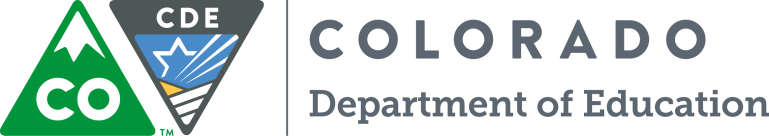 October AMC Training AgendaFor information on future AMC trainings please check http://www.cde.state.co.us/cdechart/amcandinductionprogram.SOC Upcoming Events 2014-2015November EventsCCSP Tier I Start-Up Grant Post-Award WebinarDate: Thursday, November 6, 2014Hours: 12:30 p.m. – 3:30 p.m.Register by 8:00 a.m. on Tuesday, November 4, 2014 at:https://www.surveymonkey.com/s/JHHD7NK
Participation in this event is by invitation only.Business Managers Network MeetingFee: $20 per person-Please bring a check or money order made out to CDE with your name in the MemoDate: Friday, November 7, 2014Hours: 9:00 a.m. - 3:00 p.m.Meals: Coffee and lunchLocation: Summit Conference and Event Center 411 Sable Blvd., Aurora, CO 80011Register by 8:00 a.m. on Wednesday, November 5, 2014 at: https://www.surveymonkey.com/s/NXN5FMBParticipants who do not register online cannot be guaranteed meals or space in the meeting.Board Continuing Development (formerly Board Presidents Council)Date: Friday, November 14, 2014Hours: 2:00 p.m. - 5:00 p.m.Location: Colorado School Districts Self Insurance Pool 6857 South Spruce Street | Centennial, CO 80112Register by 8:00 a.m. on Wednesday, November 12, 2014 at:https://www.surveymonkey.com/s/N39YM8NRegional Luncheon Date: Wednesday, November 19, 2014Hours: 11:30 a.m. - 1:00 p.m. (optional tour 1:15 p.m. - 1:45 p.m.)Meals: Participants will purchase their own lunch, $10-12 per personLocation: Real de Minas 14035 E. Evans Avenue, Aurora, CO 80014Tour: AXL Academy 14100 E Jewell Ave #21, Aurora, CO 80012Register by 8:00 a.m. on Monday, November 17, 2014 at:https://www.surveymonkey.com/s/NBNWV6GDecember EventsAuthorizers Meeting Date: Friday, December 5, 2014Hours: 9:00 a.m. - 1:00 p.m. (optional lunch 12:00 p.m. - 1:00 p.m.)Location: Two Roads Charter School 6980 Pierce St, Arvada, CO 80003Register by 8:00 a.m. on Wednesday, December 3, 2014 at:https://www.surveymonkey.com/s/NPBC2TLJanuary EventsCCSP Tier II Start-Up Grant Writers Boot CampFee: $20 per person – Please bring a check or money order made out to CDE with your name in the MemoDate: Tuesday, January 6, 2015Hours: 9:00am – 4:00pmMeals: Coffee and lunchLocation: Colorado Talking Book Library, 180 Sheridan Blvd., Denver, 80226Register by 8:00 a.m. on Monday, January 5, 2015, at:https://www.surveymonkey.com/s/VGT7XM3Participants who do not register online cannot be guaranteed meals or space in the meeting.Business Managers Network MeetingFee: $20 per person-Please bring a check or money order made out to CDE with your name in the MemoDate: Friday, January 9, 2015Hours: 9:00 a.m. - 3:00 p.m.Location: Adams 12 Conference Center 1500 E. 128th Ave. Thornton, CO 80241Register by 8:00 a.m. on Wednesday, January 7, 2015 at:https://www.surveymonkey.com/s/NZXGW8MParticipants who do not register online cannot be guaranteed meals or space in the meeting.Administrator Mentoring Cohort (AMC)Fee: $20 per person-Please bring a check or money order made out to The Colorado League of Charter Schools with your name/school in memo.Date: Tuesday, January 13, 2015Hours: 8:00 a.m. - 4:30 p.m.Location: Compass Golden Montessori 4441 Salvia St, Golden, CO 80403Register by 8:00 a.m. on Sunday, January 11, 2015 at:https://www.surveymonkey.com/s/F85RGL9Regional Luncheon (optional tour 1:15 – 1:45)Date: Wednesday, January 21, 2015Hours: 11:30 a.m. – 1:00 p.m.Meals: Participants will purchase their own lunch, $10-12 per personLocation: TBDTour: Downtown Denver Expeditionary School 1860 Lincoln St, Denver, CO 80295Register by 8:00 a.m. on Monday, January 19, 2015 at:https://www.surveymonkey.com/s/K9738JH\Board Continuing Development Webinar (formerly Board Presidents Council)Date: Friday, January 23, 2015Hours: 2:00 p.m. – 5:00 p.m.Register by 8:00 a.m. on Wednesday, January 21, 2015 at:https://www.surveymonkey.com/s/DKFTK2F
CCSP Grant Budget WorkshopDate: Thursday, January 29, 2015Hours: 2:00 p.m. – 5:00 p.m.Location: Colorado Department of Education, State Board of Education Room, 201 E Colfax Ave, Denver, 80203Register by 8:00 a.m. on Tuesday, January 27, 2015 at:https://www.surveymonkey.com/s/9W3Z86GDate:Tuesday, October 21st, 2014Time:8am-4:30pmLocation:School: Stargate Charter SchoolAddress: 3951 Cottonwood Lakes Blvd., Thornton, CO 80241 Phone: (303) 450-39367:45-8:008:00-9:459:45-9:559:55-10:5510:55-11:5511:55-1:00Sign in-get materials Grab coffee, sign in, get settledMain Group Session: Board Relations-Tony Fontana & Kyle Mathews Introduce guests-board presidentsEvaluation Best Practices Check in-Is an evaluation system in place?Principal Evaluation with school board based on CSSI governance standardsLeverage Leadership: Effective Feedback/PMTSchedule time for mentor to attend board meetingBreakSite Visit All facilitators, mentors, hosting school admin and any mentee interested in participating in site visit   TargetsWalk through of classroomsReflection/debriefBreakout Sessions:UIP work session-AprilSPED Overview-GaryWork time with Board President-Tony/KyleLunchFacilitators check in with mentors or mentors can meet with menteesMentees write their questions on notecards-mentors will respond later or during Hot Topics1:00-2:152:15-3:003:00-3:103:10 +Cohort Break Out SessionHot Topics -Tony FontanaBoard/Communication ScenarioNotecard questions from menteesSafetyWhy October is hard on staff and what to do Post Training Survey Please complete the short survey on today’s training that was emailed to you.https://www.surveymonkey.com/s/H5NXLRQ One-on-One with MentorDiscuss Individualized Growth Plan and next steps3:45-4:30Facilitator Planning Time